Paizo the Peanut Allergy Pixie says, “Always wash your hands well.”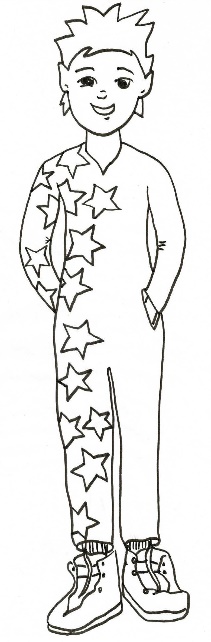 